Kính gửi: UBND các huyện, thành, thị.Theo quy định tại khoản 2 Điều 20 Nghị định số 85/2020/NĐ-CP ngày 01/7/2016 của Chính phủ về bảo đảm an toàn hệ thống thông tin theo cấp độ, trong đó yêu cầu Chủ quản hệ thống thông tin phải chỉ đạo tổ chức phân loại, xác định, phê duyệt đề xuất cấp độ và triển khai đầy đủ phương án bảo đảm an toàn cho các hệ thống thông tin thuộc phạm vi quản lý.Thời gian qua, Sở Thông tin và Truyền thông đã có nhiều văn bản đôn đốc các đơn vị hoàn thành phân loại, xác định và phê duyệt Hồ sơ đề xuất cấp độ an toàn hệ thống thông tin. Tuy nhiên, qua công tác theo dõi việc thực thi các quy định của pháp luật về bảo đảm an toàn thông tin mạng, Sở Thông tin và Truyền thông nhận thấy các địa phương chưa triển khai đầy đủ nhiệm vụ về bảo đảm an toàn thông tin theo cấp độ đối với UBND cấp xã, trong đó đáng lưu ý có hệ thống mạng nội bộ (LAN) của 460 UBND cấp xã chưa thực hiện việc phân loại, xác định và phê duyệt Hồ sơ đề xuất cấp độ. Việc này có thể bị xử phạt theo quy định tại Điều 88 của Nghị định số 15/2020/NĐ-CP ngày 03/02/2020 của Chính phủ quy định xử phạt vi phạm hành chính trong lĩnh vực bưu chính, viễn thông, tần số vô tuyến điện, công nghệ thông tin và giao dịch điện tử.Do đó, thực hiện chức năng quản lý nhà nước về an toàn thông tin mạng trên địa bàn tỉnh, nhằm nghiêm túc quy định của pháp luật về bảo đảm an toàn thông tin theo cấp độ, Sở Thông tin và Truyền thông đề nghị các sở, ban, ngành, địa phương:1. Chỉ đạo quyết liệt các phòng ban chuyên môn và cán bộ chuyên trách/phụ trách CNTT và đơn vị vận hành các hệ thống thông tin thuộc phạm vi quản lý, tập trung rà soát, khẩn trương hoàn thành phân loại, xác định và phê duyệt đề xuất cấp độ an toàn hệ thống thông tin đối với tất cả các hệ thống thông tin trên địa bàn mình trước ngày 05/12/2023. Bảo đảm các hệ thống thông tin được triển khai đầy đủ phương án bảo đảm an toàn HTTT theo cấp độ trước ngày 01/6/2024.2. Trước mắt, đối với hệ thống mạng nội bộ (LAN) của UBND cấp xã, đề nghị các đơn vị thực hiện các nội dung sau:- Bước 1: Tổ chức khảo sát hiện trạng hạ tầng kỹ thuật hệ thống mạng mạng nội bộ (LAN) tại tất cả UBND cấp xã.- Bước 2: Giao phòng Văn hóa thông tin chủ trì phối hợp với các phòng ban chuyên môn, UBND cấp xã và cán bộ chyên trách/phụ trách CNTT của UBND huyện, UBND cấp xã để xây dựng hồ sơ đề xuất cấp độ hệ thống mạng nội bộ (LAN) cho các UBND cấp xã trên địa bàn (theo mẫu tại Phụ lục 1 gửi kèm). Hoàn thành hồ sơ đề xuất cấp độ hệ thống mạng nội bộ (LAN) cho các UBND cấp xã trước ngày 25/11/2023. Lưu ý: Mỗi huyện/thành/thị chỉ cần xây dựng 01 bộ hồ sơ cho tất cả các xã trên địa bàn.- Bước 3: Thành lập Hội đồng thẩm định hồ sơ đề xuất cấp độ hệ thống mạng nội bộ (LAN) cho các UBND cấp xã trên địa bàn (theo mẫu tại phụ lục 2 gửi kèm). Hội đồng tổ chức thẩm định và có văn bản thẩm định trình UBND cấp huyện phê duyệt hồ sơ đề xuất cấp độ hệ thống mạng nội bộ (LAN) cho các UBND cấp xã trên địa bàn (theo mẫu tại phụ lục 3 gửi kèm). Hoàn thành công tác thẩm định trước ngày 30/11/2023.- Bước 4: Trên cơ sở văn bản thẩm định của Hội đồng thẩm định. UBND cấp huyện phê duyệt hồ sơ đề xuất cấp độ hệ thống mạng nội bộ (LAN) cho các UBND cấp xã trên địa bàn (theo mẫu tại phụ lục 4 gửi kèm). Văn bản phê duyệt đề nghị UBND các huyện, thành, thị gửi Sở Thông tin và Truyền thông trước ngày 05/12/2023.Hồ sơ để thẩm định, phê duyệt gồm:+ Quy chế bảo đảm an toàn, an ninh mạng của huyện (Sở Thông tin và Truyền thông đã ban hành trong năm 2022, 2023).+ Hồ sơ đề xuất cấp độ hệ thống mạng nội bộ (LAN) cho các UBND cấp xã trên địa bàn. Yêu cầu: Chuẩn bị 02 bộ hồ sơ có ký, ghi rõ họ tên, chức danh của đại diện lãnh đạo phòng Văn hóa thông tin, đóng dấu và giáp lai hồ sơ.Lưu ý: Trong trường hợp các đơn vị không tự xây dựng được hồ sơ, có thể liên hệ Trung tâm CNTT&TT Nghệ An để được tư vấn (đầu mối: Ông Phan Bình Giang, Q. Giám đốc Trung tâm, điện thoại: 0913.88.75.71). Ngoài ra các nội dung chuyên môn sẽ thường xuyên được cập nhật, cung cấp, trao đổi trên nhóm Zalo “Tổ thẩm định cấp độ ATTT” (quét QR phía dưới để tham gia nhóm). Rất mong nhận được sự quan tâm và phối hợp của quý đơn vị.Trân trọng!./.UBND TỈNH NGHỆ AN
SỞ THÔNG TIN VÀ TRUYỀN THÔNGSố:            /STTTT-CNTTV/v hướng dẫn tổ chức phân loại, xác định và phê duyệt Hồ sơ đề xuất cấp độ an toàn hệ thống thông tin cho UBND cấp xãCỘNG HÒA XÃ HỘI CHỦ NGHĨA VIỆT NAM
Độc lập - Tự do - Hạnh phúcNghệ An, ngày         tháng 11 năm 2023Nơi nhận:- Như trên;- UBND tỉnh (b/c);- Phòng CĐS, Thanh tra sở;- Trung tâm CNTT&TT;- Lưu VT, CĐS (đ/c Hợi).Links tham gia nhóm Tổ thẩm định cấp độ ATTThttps://zalo.me/g/fsvnxc503 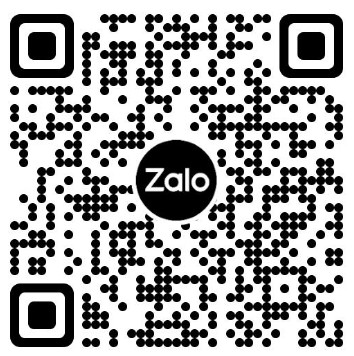 KT. GIÁM ĐỐCPHÓ GIÁM ĐỐCVõ Trọng Phú